	   Sunday, January 25, 2015	   Monday, January 26, 2015	   Tuesday, January 27, 2015	   Wednesday, January 28, 2015	   Thursday, January 29, 2015	   Friday, January 30, 2015	   Saturday, January 31, 20156:00AMHome Shopping  Shopping program.G6:30AMMotor Mate: 1950's - Part 4 (R)  Join motoring historian Neville Hay as he recalls the magnificent era in which motor racing truly came of age.7:30AMHome Shopping  Home ShoppingG8:00AMHome Shopping  Shopping program.G8:30AMHome Shopping  Shopping program.G9:00AMHome Shopping  Shopping program.G9:30AMConstruction Zone: Kansai Airport (R)    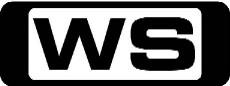 Go behind the scenes to figure out how this feat of engineering works.PG10:00AMFifth Gear (R)    An exciting and informative motoring magazine programme.PG11:00AMLights Out: Rainy Day Repairs 'CC'    A seemingly slow rainy day turns into two call outs involving broken poles. Cory, Dave, and Scott work long nights to turn the lights back on.PG11:30AMPlane Xtreme: Wing And A Prayer (R) 'CC'    Steve Hall sends two of his pilots, Dave Doble and Mike Tidwell, to pick up a pair of used airplanes on the island of Curacao.PG12:00PMTake It All (R)    An exciting game show that revolutionises the popular holiday tradition of gift-swapping.G1:00PMMighty Structures: North Branch Correctional Facility    Explore the history of NBCI and see the astounding technology that will make NBCI one of the largest maximum security prisons in the United States.PG2:00PMAuction Packed: Under Water    Follow an eclectic family and their auction business in Pennsylvania. The family travel all over town in search of new merchandise but can a woman's trash pull its weight in treasure at auction?PG3:00PMNFL Game Day    A recap of all the previous week's NFL action.PG3:30PMEngineering Connections: Deep Space Observer (R)    Richard Hammond journeys to discover the startling Engineering Connections behind the Keck Observatory - which has seen further into the universe than any other telescope on Earth.PG4:30PMSeinfeld: The Wink (R) 'CC'    Jerry squirts grapefruit into George's eye at breakfast, and for the rest of the day George is misinterpreted because everyone thinks he is winking at them.PG5:00PMSeinfeld: The Hot Tub (R) 'CC'    Kramer buys a hot tub from his friend Lomez and installs it in his apartment.PG5:30PMSeinfeld: The Soup Nazi (R) 'CC'    A soup stand owner obsesses about his customers' ordering procedure, but his soup is so good that people line up down the block for it anyway.PG6:00PMSeinfeld: The Secret Code (R) 'CC'    George refuses to give anyone his secret code while Kramer buys a police scanner.PG6:30PMDoomsday Preppers: A Fortress At Sea    **NEW EPISODE**Meet the Coy family, who live in the shadow of Mount St. Helens and prep for its eruption. Then, Capt. William E. Simpson has spent six years singlehandedly building his perfect bunker; his sailboat.PG  (A)7:30PMOutback Truckers (R)    Outback veteran Dennis, battles to stay ahead of a tropical storm. Turbo pushes the pain barrier trying to keep his business on track. And heavy hauler Mark, stakes his name on the job of his career.PG8:30PM7Mate Sunday Night Movie: Beverly Hills Cop (R) 'CC' (1984)    Eddie Murphy stars as Axel Foley, a carefree and street-smart cop from Detroit who heads to Beverly Hills, California to solve the murder of his best friend. Starring EDDIE MURPHY, JUDGE REINHOLD, JOHN ASHTON, LISA EILBACHER and RONNY COX.M  (L,V)10:45PM7Mate Sunday Night Movie: Doom (R) (2005)    A team of Space Marines are sent to investigate strange events at a research facility on Mars but find themselves at the mercy of genetically enhanced killing machines. Starring DWAYNE 'THE ROCK' JOHNSON, ROSAMUND PIKE, KARL URBAN, DEOBIA OPAREI and BEN DANIELS.AV  (V,L)1:00AMMighty Structures: North Branch Correctional Facility    Explore the history of NBCI and see the astounding technology that will make NBCI one of the largest maximum security prisons in the United States.PG2:00AMEngineering Connections: Deep Space Observer (R)    Richard Hammond journeys to discover the startling Engineering Connections behind the Keck Observatory - which has seen further into the universe than any other telescope on Earth.PG3:00AMLights Out: Rainy Day Repairs 'CC' (R)    A seemingly slow rainy day turns into two call outs involving broken poles. Cory, Dave, and Scott work long nights to turn the lights back on.PG3:30AMPlane Xtreme: Wing And A Prayer (R) 'CC'    Steve Hall sends two of his pilots, Dave Doble and Mike Tidwell, to pick up a pair of used airplanes on the island of Curacao.PG4:00AMFifth Gear (R)    An exciting and informative motoring magazine programme.PG5:00AMMotor Mate: 1950's - Part 4 (R)  Join motoring historian Neville Hay as he recalls the magnificent era in which motor racing truly came of age.6:00AMHome Shopping  Shopping program.G6:30AMHome Shopping  Home ShoppingG7:00AMArt Attack: Rowing, Body Building (R) 'CC'    Anyone can have an 'art attack' and create works of art from everyday materials.G7:30AMHandy Manny: The Great Garage Rescue - Part 2 Of 2 (R)    Join Handy Manny, who with the help of his amazing set of talking tools is the town's expert when it comes to repairs.G8:00AMHenry Hugglemonster: Bye Bye Beckett / Pet Party (R)    The Hugglemonsters are going camping at Rainbow Falls!G8:30AMJake And The Never Land Pirates: Jake's Special Delivery! / Seahorse Saddle Up! (R) 'CC'    Jake leads his team, including Izzy, Cubby and their parrot lookout, Skully aboard their amazing ship, Bucky, sailing from their Pirate Island hideout on a lost treasure hunt throughout Never Land.G9:00AMNBC Today 'CC' (R)    International news and weather including interviews with newsmakers in the world of politics, business, media, entertainment and sport.10:00AMNBC Meet The Press 'CC' (R)    David Gregory interviews newsmakers from around the world.11:00AMMotor Mate: 1950's - Part 3 (R)  Join motoring historian Neville Hay as he recalls the magnificent era in which motor racing truly came of age.12:00PMNFL: Pro Bowl: IRVIN at CARTER    **LIVE**Hall of Famers Cris Carter and Michael Irvin will serve as alumni team captains for their Pro Bowl teams, which will be drafted on Jan. 21.3:00PMInside West Coast Customs: Monster Energy - Old... Meet New (R)    The lead singer of Korn has been mashing up music for years with his NuMetal style. Now West Coast Customs is given the challenge to mix things up with a 69 Camaro body on top of a 2008 GTO.PG4:00PMPimp My Ride: 508 Maxima / Ford (R) 'CC'  Xzibit and the guys create a fantasy car with reverse gull wing doors, a cotton candy machine and a robotic arm. Then Xzibit surprises the owner of a tiny Ford Festiva giving it a whole new life.PG5:00PMMythbusters: DRYving In The Rain / Popcorn Pandemonium (R) 'CC'    Adam and Jamie take on the classic urban myth 'DRYving in the Rain'. Meanwhile in 'Popcorn Pandemonium', Kari, Grant and Tory munch on two tall tales about everyone's favourite tasty treat.PG6:00PMWipeout USA: Wipeout Of Hockey 'CC'    **NEW EPISODE**Insane contestants struggle through a gruelling obstacle course for a big cash prize, with hilarious results! Wipeout returns with new obstacles!PG7:00PMWorld's Craziest Fools (R)    Mr T takes a look at some of the craziest clips from around the world. Watch as tyres, alcohol, and people's general stupidity lead to some very funny accidents.PG7:30PMPawn Stars: Message In A Bottle / A Christmas Special (R) 'CC'    The Pawn Stars are presented with a mysterious whisky flask from the Civil War era believed to have come from a Confederate spy. Can they crack the code and make the deal?PG8:30PMPawn Stars: Patton Pending 'CC'    **NEW EPISODE**The Pawn Stars snap to attention as they check out a photo album signed by one of history's greatest military leaders, General George S. Patton.PG9:00PMAmerican Restoration: Employee Of The Month / Bumper Balls    **NEW EPISODE**Rick tries to motivate the crew to work harder at the shop by implementing an Employee of the Month award. Then Rick agrees to restore a vintage Italian bumper car from a local antique shop. PG10:00PMAmerican Pickers: Bonnie, Clyde And The King    **NEW EPISODE**Once a roadie for a long list of fabled performers, Travis' home is like a rock'n'roll scrapbook. Later, in Louisiana, the guys get seriously fired up at the Bonnie & Clyde Ambush Museum.PG11:00PMSpecial: 2014 Miss Universe     **PREMIERE**The 63rd Miss Universe Pageant will take place at Florida International University in Miami-Doral. Miss Universe last took place in Moscow, with Miss Venezuela, Gabriela Isler, crowned the winner.PG2:00AMDream Car Garage (R)    This motoring series showcases the latest exotic cars, test drives and vintage collectables from museums and the rich and famous, and also includes unbelievable auto restorations.G2:30AMInside West Coast Customs: Monster Energy - Old... Meet New (R)    The lead singer of Korn has been mashing up music for years with his NuMetal style. Now West Coast Customs is given the challenge to mix things up with a 69 Camaro body on top of a 2008 GTO.PG3:30AMMotor Mate: Ferrari At 60 (R)  Ferrari at Sixty charts the history of the marque, from Enzo Ferrari's involvement with Alfa Romeo, through the greatest cars to today's incredible gatherings around the world.6:00AMHome Shopping  Shopping program.G6:30AMHome Shopping  Home ShoppingG7:00AMArt Attack: Diary Farm, Bowling (R) 'CC'    Anyone can have an 'art attack' and create works of art from everyday materials.G7:30AMHandy Manny: Valentine's Day Party (R)    Join Handy Manny, who with the help of his amazing set of talking tools is the town's expert when it comes to repairs.G8:00AMHenry Hugglemonster: Number One Fan / Henry's Hugglefish    Summer gets a chance to perform live with her favorite pop singer, Isabella Roarson (voiced by Geri Halliwell). And Henry makes the difficult decision to set his pet hugglefish free in Rainbow Falls.G8:30AMJake And The Never Land Pirates: Follow The Bouncing Bumble! / Sandy And The Clams (R) 'CC'    Jake leads his team, including Izzy, Cubby and their parrot lookout, Skully aboard their amazing ship, Bucky, sailing from their Pirate Island hideout on a lost treasure hunt throughout Never Land.G9:00AMNBC Today 'CC' (R)    International news and weather including interviews with newsmakers in the world of politics, business, media, entertainment and sport.11:00AMMotor Mate: 1990 (R)  The Pirelli Classic Marathon is a celebration of a Golden Era of British Rallying, bringing together an amazing collection of vintage cars for an epic journey across Europe.12:00PMMotor Mate: 1991 (R)  The Pirelli Classic Marathon recreates the action and atmosphere of the great Alpine rallies of the past in a wonderful celebration of Golden Era motoring.1:00PMT.J Hooker: Hooker's War (R)    Hooker and Romano pursue ex-motorcycle gang members dealing an arsenal of illegal weapons.PG  (V)2:00PMStarsky & Hutch: Pilot (R)  A pair of dedicated undercover cops use their street smarts and a network of unusual friends as they work the toughest beats in their home of Bay City, California.PG  (V,D)3:30PMDream Car Garage (R)    This motoring series showcases the latest exotic cars, test drives and vintage collectables from museums and the rich and famous, and also includes unbelievable auto restorations.G4:00PMPimp My Ride: Fantastic Four / Ford Econoline / Doggie Van (R) 'CC'  In true rags to riches fashion, 'Pimp My Ride' takes a young automotively-challenged fan and turns their car into a pimped out masterpiece.PG5:00PMMythbusters: Car Cling / Floss To Freedom / Cannonball Escape (R) 'CC'    Adam and Jamie see if it's possible to cling to the roof of a speeding and swerving car. Meanwhile, Kari, Tori and Grant investigate if it's possible to break out of jail using dental floss.PG6:00PMWipeout USA: Old & Cold 'CC'    **NEW EPISODE**Insane contestants struggle through a gruelling obstacle course for a big cash prize, with hilarious results! Plank in the Face and Aqua Launch are among the new obstacles this week.PG7:00PMWorld's Craziest Fools (R)    Mr T takes a look at some of the craziest clips from around the world. Watch as tyres, alcohol, and people's general stupidity lead to some very funny accidents.PG  (S)7:30PMProgram T.B.A. **  8:30PMAmerican Dad: Roger Passes The Bar 'CC'    **NEW EPISODE**Roger is forced to sell his beloved attic bar to a restaurant chain after suffering a heart attack, and a sexy new neighbour promises to take Steve and his friends' virginity in return for housework.M (S)9:00PMFamily Guy: Brian The Closer 'CC'    **NEW EPISODE**Brian's cosmetic surgery leads him down a new career path as a real estate agent, which gets him into trouble with Quagmire.M (S)9:30PMFamily Guy: Screams of Silence: The Story of Brenda / Stewie Goes (R) 'CC'    Meet the lovably dysfunctional characters of this creatively animated adult series - the Griffin family, whose only sane member is their dog!MA (V,S,A)10:30PMAmerican Dad: Gorillas In The Midst / Hot Water (R) 'CC'    An animated series about Stan Smith, a CIA agent in Langley Falls, Virginia, whose main objective in life is national security.M (S)11:30PM1000 Ways To Die: Death Be Not Stupid / Cure For The Common Death (R)    A narcoleptic metal worker falls asleep in an oven when a co-worker turns it on and locks him in! Later, redneck 4th of July fireworks go horribly wrong.MA  (V,S,A)12:30AMWWE Afterburn   *NEW NIGHT*Host Scott Stanford brings you all the latest news and information on your favorite SmackDown! superstars; plus, recent SmackDown! matches.M 1:30AMWWE Afterburn   *NEW NIGHT*Host Scott Stanford brings you all the latest news and information on your favorite SmackDown! superstars; plus, recent SmackDown! matches.M 2:30AMPimp My Ride: Fantastic Four / Ford Econoline / Doggie Van (R) 'CC' In true rags to riches fashion, 'Pimp My Ride' takes a young automotively-challenged fan and turns their car into a pimped out masterpiece.PG 3:30AMMotor Mate: Silver (R)  Embark on a fascinating journey through the archives of Mercedes Benz and Auto Union, and learn about the innovative design and magnificent drivers which brought these manufacturers success in Grand Prix and sports car racing.6:00AMHome Shopping  Shopping program.G6:30AMHome Shopping  Home ShoppingG7:00AMArt Attack: Rugby, Shoes (R) 'CC'    Anyone can have an 'art attack' and create works of art from everyday materials.G7:30AMHandy Manny: The Right Stuff / Vet Visit (R)    Join Handy Manny, who with the help of his amazing set of talking tools is the town's expert when it comes to repairs.G8:00AMHenry Hugglemonster: Sneez-O-Rama / The Huggleball Game (R)    Henry's friend Gertie brings her monsterpet, Sneezo, over for a playdate with Beckett. Then Henry and Summer learn how to work together to win in a game of Huggleball against their parents.G8:30AMJake And The Never Land Pirates: Pirate Pals / Treasurefalls! (R) 'CC'    Jake leads his team, including Izzy, Cubby and their parrot lookout, Skully aboard their amazing ship, Bucky, sailing from their Pirate Island hideout on a lost treasure hunt throughout Never Land.G9:00AMNBC Today 'CC' (R)    International news and weather including interviews with newsmakers in the world of politics, business, media, entertainment and sport.11:00AMMotor Mate: Green (R)  Revisit many lovingly restored examples of great British racing cars of the 1950s and 1960s. Great names of the past are reunited with the cars in which they earned their reputations and their many victories.1:00PMT.J Hooker: The Witness (R)  Hooker persuades a woman in a murder case, but the department seems unable to protect her when she becomes the killers' target.PG  (V)2:00PMStarsky & Hutch: Savage Sunday (R)  A pair of dedicated undercover cops use their street smarts and a network of unusual friends as they work the toughest beats in their home of Bay City, California.PG  (V)3:00PMTrash To Treasure    Trev hopes to make 20,000 pounds from restoring some furniture damaged by fire. But, there's a disastrous revelation when the furniture finally makes it onto the yard.PG4:00PMPimp My Ride: Ford Econoline/Doggie Van / Jeep Grand Wagoneer (R) 'CC'  Xzibit and the GAS team get David's mobile doggie grooming company van back in business with a top-of-the-line doggie washing station, two plasma TVs, and a door that rises up on hydraulics.PG5:00PMMythbusters: Thermite Vs Ice / Handgun Horror / Woofer Weaponry (R) 'CC'    On this elemental episode of MythBusters, there's fire, there's ice and there's some seriously heavy metal. Have Adam and Jamie got the mettle for it?PG6:00PMWipeout USA: Rocket To Wipeout 'CC'    **NEW EPISODE**Insane contestants struggle through a gruelling obstacle course for a big cash prize, with hilarious results! Banana Hammocks and a Zip Line Swing are among today's outrageous new obstacles.PG7:00PMWorld's Craziest Fools (R)    Mr T takes a look at some of the craziest clips from around the world. Watch as tyres, alcohol, and people's general stupidity lead to some very funny accidents.PG7:30PMBeverly Hills Pawn: Masks And The Matrix / McQueen And Masquerades    **NEW EPISODE**Everyone needs fast cash sometimes, even celebrities. Meet Yossi Dina, his Dina Collection VIP room is where Beverly Hills and Hollywood elite come to wheel and deal!PG8:35PMHardcore Pawn: Karen vs. Ashley / Seth's Big Bet    **NEW EPISODE**Tensions between Karen and Ashley explode on the sales floor, so Les puts them both in the doghouse. Later, Ashley challenges Seth to a unique competition that puts the Golden boy in over his head.M9:30PMBaggage Battles: Miami / London    **NEW SERIES**The buyers are in Miami to bid on world-class luggage, where Mark aggressively bids on bags of jewelry hoping to strike gold. Then later, they fly across the Atlantic to bid on lost bags in London.PG10:30PMCar Chasers: Fast And Furious Profits    **NEW EPISODE**While in Hollywood searching for movie cars to flip, a bitter negotiation with Jeff's friend may dash hopes of scoring the classic '67 LeMans from Argo and Buick Grand National from Fast & Furious.PG11:30PMNFL: Road To The Superbowl    **PREMIERE**One of the signature programs of the National Football League, NFL Films reviews the season, from training camp through to the Conference Championship games. Get excited about Super Bowl Sunday!12:30AMProgram T.B.A. **  3:30AMMotor Mate: Hot Rod Heaven (R)    We trace the evolution of the hot rod - from its post-war explosion in California, through the days of illegal street-racing, to the international spectator sport of drag racing.6:00AMHome Shopping  Shopping program.G6:30AMHome Shopping  Home ShoppingG7:00AMArt Attack: Taj Mahal, Trunk Truck (R) 'CC'    Anyone can have an 'art attack' and create works of art from everyday materials.G7:30AMHandy Manny: Kelly's Big Photo Shoot / Phone Fix (R)    Join Handy Manny, who with the help of his amazing set of talking tools is the town's expert when it comes to repairs.G8:00AMHenry Hugglemonster: The Hugglejuice Stand / The Huggledance Party (R)    Henry and his friends open a juice stand. Then Henry and Summer offer to teach Cobby how to dance in time for the first ever Huggledance party.G8:30AMJake And The Never Land Pirates: Hook's Playful Plant! / The Golden Smee! (R) 'CC'    Jake leads his team, including Izzy, Cubby and their parrot lookout, Skully aboard their amazing ship, Bucky, sailing from their Pirate Island hideout on a lost treasure hunt throughout Never Land.G9:00AMNBC Today 'CC' (R)    International news and weather including interviews with newsmakers in the world of politics, business, media, entertainment and sport.11:00AMMotor Mate: French GP (R)    All the action from the French GP.12:00PMMotor Mate: 1992 (R)  The Mitsubishi Classic Marathon recreates the action and atmosphere of the great Alpine rallies of the past in a wonderful celebration of a Golden Era of motoring.1:00PMT.J Hooker: Second Chance (R)  Hooker searches for a serial killer who has struck again after an eight-year absence.PG2:00PMStarsky & Hutch: Texas Longhorn (R)  A pair of dedicated undercover cops use their street smarts and a network of unusual friends as they work the toughest beats in their home of Bay City, California.PG  (V)3:00PMMighty Structures: North Branch Correctional Facility    Explore the history of NBCI and see the astounding technology that will make NBCI one of the largest maximum security prisons in the United States.PG4:00PMPimp My Ride: Pontiac / Toyota RAV4 (R) 'CC'  Xzibit and the guys at GAS take in a Pontiac Sunbird, giving it a whole new lease on life as a 'Tiki-mobile' , with Tiki graphics, binoculars, and an Italian ice machine in the trunk.PG5:00PMMythbusters: Duct Tape Car Lift / Duct Tape Boat Repair / Duct Tape (R) 'CC'    On this episode the Mythbusters roll out the sticky carpet for the most versatile tool in your box. They're tackling a trio of duct tape tall tales.PG6:00PMWipeout USA: The Sisterhood Of The Travelling Hot Pants 'CC'    **NEW EPISODE**Insane contestants struggle through a gruelling obstacle course for a big cash prize, with hilarious results! Banana Hammocks and a Zip Line Swing are among today's outrageous new obstacles.PG7:00PMWorld's Craziest Fools (R)    Mr T takes a look at some of the craziest clips from around the world. Watch as tyres, alcohol, and people's general stupidity lead to some very funny accidents.PG7:30PMMan V Food: Cleveland / Austin (R)    **NEW EPISODE**Adam travels to Cleveland for a Greek gyro bursting with savory beef, and a 5 pound grilled cheese challenge at Melt Bar & Grilled. Then he takes on Don Juan El Taco Grande: 7 huge breakfast tacos.PG8:30PMTattoo Nightmares: Junk Off My Trunk    **NEW EPISODE**Jasmine helps her client smooth over a mASSive mistake, Gus is tasked with erasing the memory of his client's son, and Tommy hopes to get lucky breaking his client's cursed tattoo gamble.M9:00PMTattoo Nightmares: The Scrambler (R)    Gus scrambles to help a man cover a tragic memory that’s been haunting him. Jasmine tries her luck at a very unlucky tattoo and Tommy cleans up after an extremely messy con artist.M9:30PMTattoo Nightmares Miami: Chicagoglow    **NEW EPISODE**Reese feels cheated even after her client drops to his knees, Clint takes a bite out of a man's back tattoo, and a Chicagoan surprises High Noon with an odd request that could leave him in the dark.M10:00PMInk Master: Fresh Meat (R)    Ten of the best tattoo artists on the planet tattoo human canvases in a series of extreme challenges. Who will earn a $100,000 prize and the title of Ink Master?M11:00PMSouth Beach Tow: The Heat Is On    **NEW EPISODE**When Robbie and Bernice hope to cash in on an easy repo, a stage mom from hell puts a crimp in their plans.M11:30PMLizard Lick Towing    **NEW EPISODE**When Dwight sends Ron and Bobby out to the swamp to repo a fan boat, they find themselves on the wrong end of a posse of rife-wielding swamp people.PG12:00AMRepo Games: Shots Fired    A neighbor becomes enraged at the Repo crew and gunfire erupts!M  (V)12:30AMRepo Games: Grizzly Man    Josh meets a contestant who has an unusually close relationship with his car.M  (D,L)1:00AMWarehouse 13: All The Time In The World (R)    The team tracks an evil alchemist who has bronzed Claudia and stolen the only artefact that can reverse the process.M2:00AMWarehouse 13: The Truth Hurts (R)    The evil alchemist Paracelsus is on the run, and Pete and Myka must stop him before he achieves immortality-or something worse.M3:00AMPimp My Ride: Pontiac (R) 'CC'  Xzibit and the guys at GAS take in a Pontiac Sunbird, giving it a whole new lease on life as a 'Tiki-mobile' , with Tiki graphics, binoculars, and an Italian ice machine in the trunk.PG3:30AMMotor Mate: French GP (R)    All the action from the French GP.4:30AMMotor Mate: 1992 (R)  The Mitsubishi Classic Marathon recreates the action and atmosphere of the great Alpine rallies of the past in a wonderful celebration of a Golden Era of motoring.5:30AMHome Shopping  Home ShoppingG6:00AMHome Shopping  Shopping program.G6:30AMHome Shopping  Home ShoppingG7:00AMArt Attack: Halloween (R) 'CC'    Anyone can have an 'art attack' and create works of art from everyday materials.G7:30AMHandy Manny: Hank's Birthday (R)    Join Handy Manny, who with the help of his amazing set of talking tools is the town's expert when it comes to repairs.G8:00AMHenry Hugglemonster: Paint The Town / Henry, Incorporated (R)    The kids of Roarsville tidy up the town in an attempt to win a new playground. Then Henry does some chores around the house to earn enough monstercoins to purchase a Mega Monster Racing Set.G8:30AMJake And The Never Land Pirates: Tiki Tree Luau! / Captain Who? (R) 'CC'    Jake leads his team, including Izzy, Cubby and their parrot lookout, Skully aboard their amazing ship, Bucky, sailing from their Pirate Island hideout on a lost treasure hunt throughout Never Land.G9:00AMNBC Today 'CC' (R)    International news and weather including interviews with newsmakers in the world of politics, business, media, entertainment and sport.11:00AMMotor Mate: Capri - The Story (R)  Love it or loathe it, you couldn't ignore the Capri. Regarded today as a modern classic, these stylish cars were popular with the stars at the height of their fame.1:00PMT.J Hooker: King Of The Hill (R)  A series of supermarket hold ups lead Hooker to suspect the crooks are using the money to build illegal racing cars.PG2:00PMDream Car Garage (R) This motoring series showcases the latest exotic cars, test drives and vintage collectables from museums and the rich and famous, and also includes unbelievable auto restorations.G 2:30PMNorth Woods Law: Warden Warriors (R)   The wardens use night vision technology to catch night hunters and poachers. Then, Warden LaFlamme must take matters into his own hands to protect the Maine public from a tragic outcome.PG 3:30PMUltimate Spider-Man: The Rise Of The Goblin (R)    Spider-Man leads his team in an epic battle to protect Harry Osborn from the Green Goblin, but even S.H.I.E.L.D. can't protect them when the Goblin teams up with Venom.G4:00PMPhineas And Ferb: La Candance-Cabra / Happy Birthday, Isabella (R) 'CC'    There is no such thing as an ordinary summer's day, as step-brothers Phineas and Ferb take their dreams to extremes.G4:30PMPhineas And Ferb: Love At First Byte / One Good Turn (R) 'CC'    There is no such thing as an ordinary summer's day, as step-brothers Phineas and Ferb take their dreams to extremes.G5:00PMKickin It: Dummy Dancing (R) 'CC'   Truman, a bratty kid whose dad controls the mall's security, captures a video of Eddie practicing for the school dance with a punching dummy.G 5:30PMKickin It: Dojo Day Afternoon (R) 'CC'   When Arthur, the obnoxious son of the owner of the mall, joins the Bobby Wasabi dojo, Rudy tries his best to appease him.G 6:00PMKickin It: Swords And Magic (R) 'CC'   On the eve of his first big battle as King, Milton's regular Larping (Live- Action Role Playing) troop abandons him for other activities.G 6:30PMSpecial Presentation: I Am Bruce Lee (R) (2011)    The amazing story of one of the greatest icons BRUCE LEE through his own words and actions, as well as through the eyes of international stars from the worlds of film, television, music and sports. Starring GINA CARANO, DANIELE BOLELLI, KOBE BRYANT, LINDA LEE CADWELL and GINA CARANO.PG  (V,L)8:30PM7Mate Friday Night Movie: Bulletproof Monk (R) (2003)    Sean William-Scott stars as Kar, a Streetwise young man who is mentored by a Tibetan Monk to protect an ancient scroll that holds the key to unlimited power. Starring SEANN WILLIAM SCOTT, YUN-FAT CHOW, JAIME KING, KAREL RODEN and VICTORIA SMURFIT.M  (V,L)10:45PM7Mate Friday Night Movie: Unleashed (2005)    **PREMIERE**Danny has been enslaved by the mob since childhood, raised as a fighting machine. He eventually escapes his captors and attempts to start a new life. But at what cost? Starring JET LI, MORGAN FREEMAN, BOB HOSKINS, KERRY CONDON and VINCENT REGAN.AV  (V)12:50AMWWE Afterburn   *SPECIAL NIGHT*Host Scott Stanford brings you all the latest news and information on your favorite SmackDown! superstars; plus, recent SmackDown! matches.M 1:50AMWWE Afterburn   *SPECIAL NIGHT*Host Scott Stanford brings you all the latest news and information on your favorite SmackDown! superstars; plus, recent SmackDown! matches.M 3:00AMSwamp Men: Deadly Blow (R)   Safari staff are called in to move a 300 kilogram gator, but the 13 foot long beast seems more lethargic than normal. Meanwhile staff track a large male panther spotted jumping the fence at night.PG 4:00AMMotor Mate: Capri - The Story (R)  Love it or loathe it, you couldn't ignore the Capri. Regarded today as a modern classic, these stylish cars were popular with the stars at the height of their fame.6:00AMDream Car Garage (R)    This motoring series showcases the latest exotic cars, test drives and vintage collectables from museums and the rich and famous, and also includes unbelievable auto restorations.PG6:30AMDream Car Garage (R)    This motoring series showcases the latest exotic cars, test drives and vintage collectables from museums and the rich and famous, and also includes unbelievable auto restorations.G7:00AMMotor Mate: 1950's - Part 5 (R)  Join motoring historian Neville Hay as he recalls the magnificent era in which motor racing truly came of age.8:00AMHome Shopping  Shopping program.G8:30AMHome Shopping  Shopping program.G9:00AMMan Made Marvels: Korea Songdo City (R)    Being built from scratch and using innovative construction methods, Songdo City is Korea's most spectacular engineering marvel.G10:00AMSpecial: Toughest Carrier Jobs (R)    From the Gym to the Mess hall, life on board a USS carrier is one of the toughest jobs in the military!PG11:00AMFifth Gear (R)    An exciting and informative motoring magazine programme.PG12:00PMHook Line and Sinker: Cape York Mother Ship (R)    Nick Duigan and Andrew Hart spend a week on board a mother ship sailing down the western side of Cape York where the fishing is spectacular.PG12:30PMUltimate Factories: Lamborghini (R)    What does it take to build a car that can go from zero to 100 kph in 3.4 seconds and hit a top speed of 340 kph? We head to a small farming community in Italy to find out.G1:30PMSwamp Men: Deadly Blow (R)    Safari staff are called in to move a 300 kilogram gator, but the 13 foot long beast seems more lethargic than normal. Meanwhile staff track a large male panther spotted jumping the fence at night.PG2:30PMAmerican Stuffers: The Yorkie A Hawk Tried To Carry Away (R)    A married couple brings in a Yorkie for preservation with a pretty shocking story of how it passed away.PG3:30PMGator Boys (R)    Without consulting Paul, Jimmy books a gator wrestling show in South Carolina and takes the best Gator Boys volunteers with him.PG4:30PMSeinfeld: The Pool Guy (R) 'CC'    Jerry has a hard time telling the pool guy at his new health club that there isn't room for a 5th member of the group.PG5:00PMSeinfeld: The Sponge (R) 'CC'    After learning that her prophylactic of choice is being discontinued, Elaine buys a case of Today sponges and scrutinizes her dates for their sponge-worthiness.PG5:30PMSeinfeld: The Gum (R) 'CC'    George tries to prove to his old neighbor Deena that he isn't crazy after a cashier short changes him.PG6:00PMSeinfeld: The Rye (R) 'CC'    After George's parents take back the bread they gifted to Susan's parents, George makes Jerry find another loaf and tries to appease Susan's parents by taking them on Kramer's Manhattan horse tour.PG6:30PMCatching Hell: Wrecked    **NEW EPISODE**A diver's reputation is on the line after a run-in with his captain. Then another diver makes a shocking discovery near a wreck, and a captain searches for a replacement for a diver he has dismissed.PG  (L)7:30PMBig Shrimpin': King of the Texas Open    **NEW EPISODE**Miss Ashleigh and Miss Barbara head back out on the gulf, but are forced to dock due to Tropical Storm Lee. Meanwhile Redbone's record haul is overshadowed by sad news that his father has passed away.PG8:30PM7Mate Saturday Night Movie: Aeon Flux (R) (2005)    Aeon Flux is a mysterious assassin working for a group of rebels trying to overthrow the government but as she works, Aeon uncovers some shocking secrets that jeopardize the mission - and her life. Starring CHARLIZE THERON, MARTON CSOKAS, JONNY LEE MILLER, SOPHIE OKONEDO and FRANCES MCDORMAND.M  (V)10:30PM7Mate Saturday Night Movie: Dazed And Confused (R) 'CC' (1993)    It is the last day of school - and a wild night that they would never forget - for a group of high school students in 1976, if only they could remember it.... Starring BEN AFFLECK, MATTHEW MCCONAUGHEY, PARKER POSEY, MILLA JOVOVICH and JASON LONDON.M  (D,L)12:30AMProgram T.B.A. **  3:30AMDream Car Garage (R)    This motoring series showcases the latest exotic cars, test drives and vintage collectables from museums and the rich and famous, and also includes unbelievable auto restorations.PG4:00AMDream Car Garage (R)    This motoring series showcases the latest exotic cars, test drives and vintage collectables from museums and the rich and famous, and also includes unbelievable auto restorations.G4:30AMMotor Mate: 1950's - Part 5 (R)  Join motoring historian Neville Hay as he recalls the magnificent era in which motor racing truly came of age.5:30AMHome Shopping  Home ShoppingG